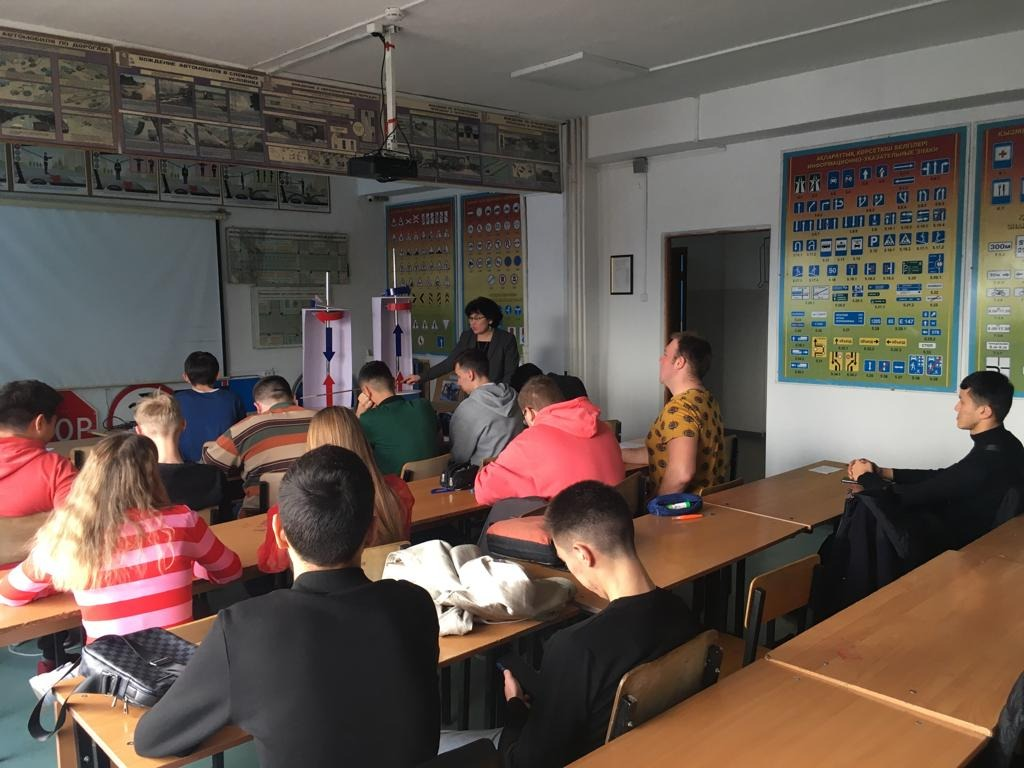 Занятия ассоциированного профессора кафедры Тусуповой А.Е. по дисциплине «Инженерная механика I»  на тему  «Вращение твердого тела вокруг неподвижной оси»